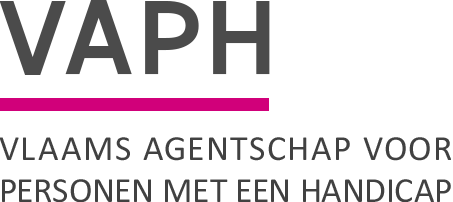 Geachte,Vanaf 1 september 2020 veranderde de indexeringswijze van het Groeipakket.Indien een indexering plaatsvindt zullen de bedragen vanaf heden jaarlijks in september geïndexeerd worden met 2 %. De geïndexeerde bedragen zijn van toepassing vanaf 1 september, met een eerste uitbetaling in oktober. Voor kinderen geboren vóór 2019 geldt een uitzondering. Het hoogste basisbedrag van € 259,49 en alle leeftijdsbijslagen worden niet geïndexeerd tot en met 2024.Om de bijdrage correct te kunnen innen dient u de bedragen die van toepassing zijn voor uw gebruiker op te vragen bij de wettelijke vertegenwoordigers. De begunstigde kan deze raadplegen via https://www.groeipakket.be, waar ze zich rechtsboven moeten aanmelden.U vindt op de website eveneens een overzicht van alle bedragen en de verschillende samenstellingen van het groeipakket terug.Met vriendelijke groetenJames Van CasterenAdministrateur-generaalZenithgebouwKoning Albert II-laan 37
1030 BRUSSELwww.vaph.beINFONOTAZenithgebouwKoning Albert II-laan 37
1030 BRUSSELwww.vaph.beAan: de vergunde zorgaanbiedersZenithgebouwKoning Albert II-laan 37
1030 BRUSSELwww.vaph.be6 oktober  2020ZenithgebouwKoning Albert II-laan 37
1030 BRUSSELwww.vaph.beINF/20/170ContactpersoonHelpdesk CliëntregistratieE-mailclientregistratie@vaph.beTelefoon02 249 33 66Bijlagen/Indexering Groeipakket september 2020Indexering Groeipakket september 2020